English I Honors/Gifted Tentative Calendar – August 13-August 31
Mrs. Fisher
Attention: This calendar will help you stay on top of your course work and daily assignments.  However, all assignments/due dates are subject to change and are up to the teacher’s discretion.  I will announce revisions in class.  Organization is KEY in high school.  Please use this calendar to help you manage your time effectively. Make sure you bring your personal novel to class each day (your choice reading).  I look forward to a productive/enjoyable year with you.Goals: SWBAT (Students will be able to):Cite text evidence to support analysis of a text.Determine and support inferences about the theme.Analyze an author’s choices concerning text structure.  Analyze complex characters throughout a text. Write narratives to develop real or imagined experiences or events using effective techniques, well-chosen details, and well-structured event sequences.  Continually work on their writing abilities through the writing process and trying new approaches that focus on the purpose and audience of the writing.13-Welcome!-Syllabus/Class rules- Rules/Introduction Activity (if time)14-Student information sheets- Get to know you activities- Individual Work Folders 15-Literary Terms PPT-Student information sheets- Get to know you activities- Individual Work Folders 16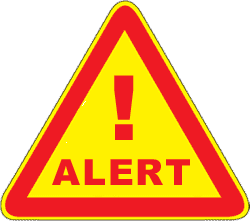 -Finish Literary Terms PPT-Antagonist/Protagonist HandoutHW: Summer Reading Tests tomorrow! 17-Summer Reading Tests (Two Chosen novels from the Chiles Homepage)-Denotation/Connotation Handout
HW: Supply check on Tuesday.  20 
-Heroes and Quests pg.364
-Academic Vocabulary-Characteristics of the Epic Hero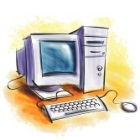 Copy notes pg. 365
21
-Supplies Check! (spiral notebook, signed syllabus, & class notebook)-Epic?-Odyssey Vocabulary Reading the epic vs reading the narrative.HW: Common lit.22 *Meet in the IRC!*-IRC Freshmen Orientation
-Account set-up-Book Checkout- Odyssey background pgs.368-37023
- Continue Odyssey background 
-Pre-writing: Personal Odyssey and start draft
HW: Start Rough Draft of Personal Odyssey HW: Common lit.24
-Part I: Read Books 1 & 9HW:Odyssey Draft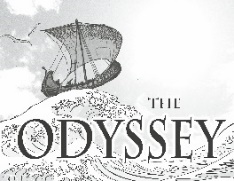 27
-“The Cyclops” in Close Reader (if we have the workbooks)HW: Common lit.28
-Discuss Close Reader -Read Books 10, 11, and 12--“The Cyclops” in Close ReaderHW: Finish your rough draft, and bring it to class!29-Rough Draft of Epic Poem/Personal Odyssey DUE.   Bring your completed poem to class!
-Peer Review Day30
-Vocabulary Practice 1-Analysis questions on Part I (Pg. 399 – ALL questions)HW: Study for Vocabulary Quiz, and bring your novel!  HW: Common lit.31
-Vocabulary Quiz 1 
-Book Check!  Bring your novel for points. -Reading day after the quiz